РОЖИЩЕНСЬКА МІСЬКА РАДА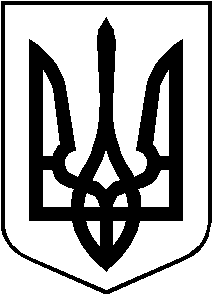 ЛУЦЬКОГО РАЙОНУ ВОЛИНСЬКОЇ ОБЛАСТІвосьмого скликанняРІШЕННЯ  05 жовтня 2021 року                                                                                    № 11/51Про надання дозволу на розроблення проекту землеустрою щодо відведення земельної  ділянки гр. Дацюку М.М.	Розглянувши заяву гр. Дацюка М.М., керуючись пунктом 34 частини 1 статті 26, статтею 33 Закону України «Про місцеве самоврядування в Україні», статтями 12, 22, 34, 791, 83, 116, 118, 122, 123, 124 та пунктом 24 Розділу X ПЕРЕХІДНІ ПОЛОЖЕННЯ Земельного Кодексу України, статтями 19, 25, 50 Закону України «Про землеустрій», враховуючи рекомендації постійної комісії з питань депутатської діяльності та етики, дотримання прав людини, законності та правопорядку, земельних відносин, екології, природокористування, охорони пам’яток та історичного середовища  від 10.09.2021 року № 12/34, міська рада  ВИРІШИЛА:1. Надати дозвіл гр. Дацюку Миколі Миколайовичу на розроблення проекту землеустрою щодо відведення земельної ділянки в оренду терміном на 20 років для сінокосіння та випасання худоби орієнтовною площею до , яка розташована за межами населеного пункту с. Мильськ на території Рожищенської міської ради.2. Проект землеустрою щодо відведення земельної ділянки подати для розгляду та затвердження у встановленому порядку.  	3. Контроль за виконанням даного рішення покласти на постійну комісію з питань депутатської діяльності та етики, дотримання прав людини, законності та правопорядку, земельних відносин, екології, природокористування, охорони пам’яток та історичного середовища Рожищенської міської ради.Міський голова                       			Вячеслав ПОЛІЩУКВербицький 21541